(please keep fonts of Template)TITLE of Abstract (Talk or Poster), Centred, Capital Letters.All author names, presenting author, centred.
All author affiliations (including city/state & country), centred, italics.Email address of presenting author Your abstract should be no longer than 250 words, and (if necessary) one figure or a table.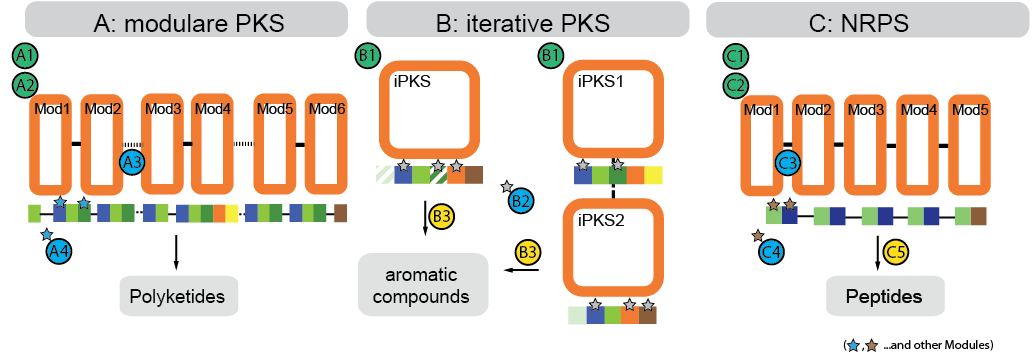 Example figure and caption…, centred.ReferencesReference 1Reference 2